§13006.  Impoundment of snowmobiles and ATVsWhen a law enforcement officer issues a summons for a violation under chapter 937 or 939, the officer may impound the ATV or snowmobile operated by the person who receives the summons if, in the judgment of the officer, based on actual previous offenses by the operator or other considerations, the operator will continue to operate the ATV or snowmobile in violation of chapter 937 or 939 and that operation may be a hazard to the safety of persons or property.  [PL 2003, c. 414, Pt. A, §2 (NEW); PL 2003, c. 614, §9 (AFF).]The operator or owner of a snowmobile or ATV impounded under this section may reclaim the snowmobile or ATV at any time subsequent to 24 hours after the issuance of the summons upon payment of the costs of impoundment to the enforcement agency impounding the snowmobile or ATV.  [PL 2003, c. 414, Pt. A, §2 (NEW); PL 2003, c. 614, §9 (AFF).]SECTION HISTORYPL 2003, c. 414, §A2 (NEW). PL 2003, c. 414, §D7 (AFF). PL 2003, c. 614, §9 (AFF). The State of Maine claims a copyright in its codified statutes. If you intend to republish this material, we require that you include the following disclaimer in your publication:All copyrights and other rights to statutory text are reserved by the State of Maine. The text included in this publication reflects changes made through the First Regular and First Special Session of the 131st Maine Legislature and is current through November 1, 2023
                    . The text is subject to change without notice. It is a version that has not been officially certified by the Secretary of State. Refer to the Maine Revised Statutes Annotated and supplements for certified text.
                The Office of the Revisor of Statutes also requests that you send us one copy of any statutory publication you may produce. Our goal is not to restrict publishing activity, but to keep track of who is publishing what, to identify any needless duplication and to preserve the State's copyright rights.PLEASE NOTE: The Revisor's Office cannot perform research for or provide legal advice or interpretation of Maine law to the public. If you need legal assistance, please contact a qualified attorney.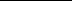 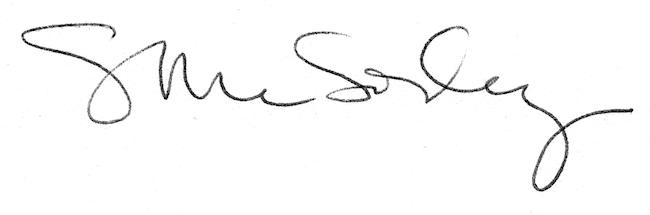 